Knockout Knotweed Assistance Grant ApplicationOffered by the Upper Missisquoi and Trout Rivers (UMATR) Wild & Scenic CommitteeKnockout Japanese knotweed on your property with technical assistance from the Missisquoi River Basin Association (MRBA) and funding from the Upper Missisquoi and Trout Rivers (UMATR) Wild & Scenic Committee. Why do we want to knock out Japanese Knotweed?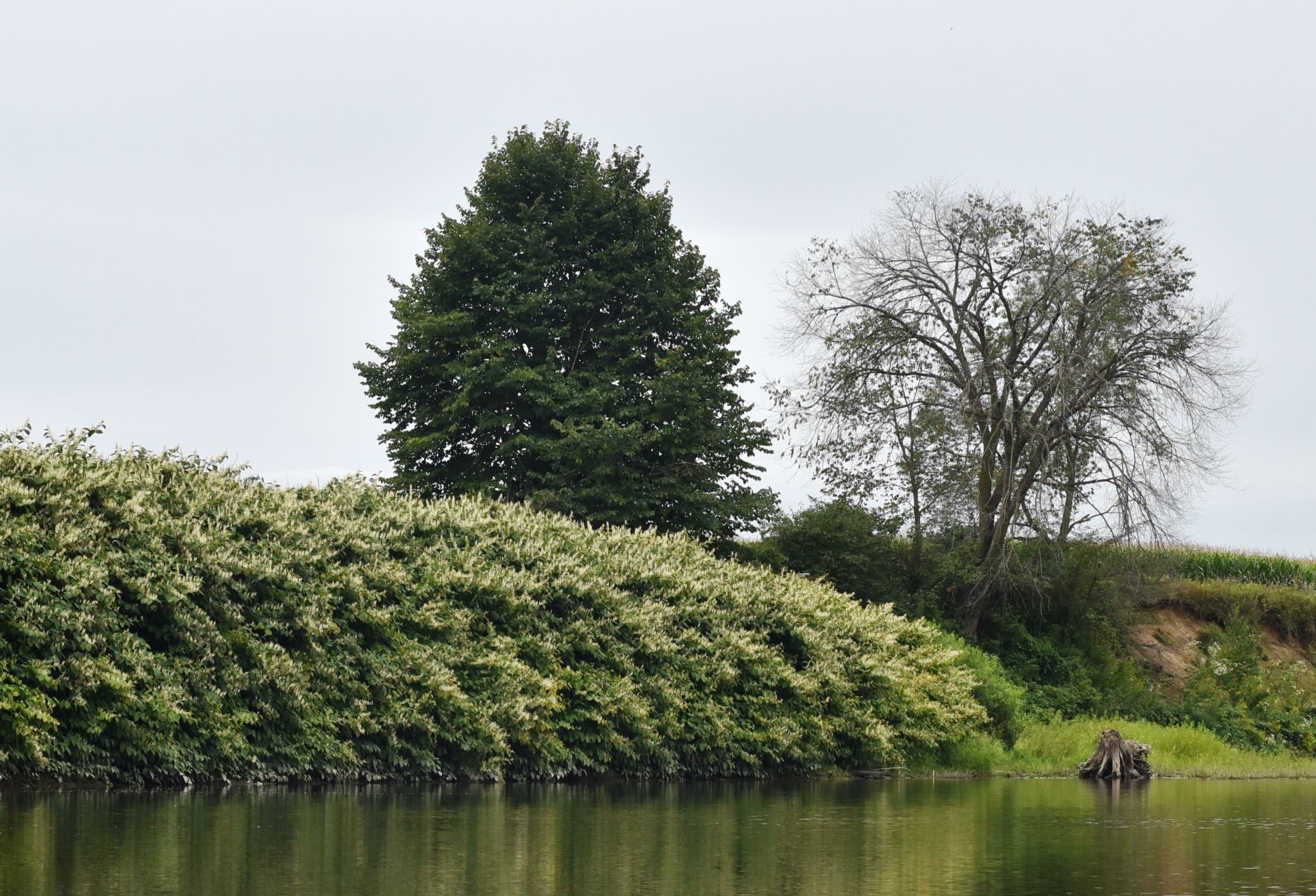 Japanese knotweed (Reynoutria japonica) is a non-native invasive species that colonizes riverbanks and displaces native habitat. Knotweed grows in tall, thick infestations that shade out native species. The exposed soil under knotweed infestations erodes quickly, which negatively impacts water quality. Knotweed infestations can also destabilize riverbanks and cause the banks to collapse. Any part of the plant can regenerate under the right conditions, so it is important to properly dispose of any cuttings. Even small fragments can wash downstream and start a new infestation. Many knotweed patches grew from fill that was contaminated with pieces of rhizome and roots. How should we knock out Japanese knotweed*?Japanese knotweed is a very hardy plant that is very difficult to control and requires years of maintenance to eradicate. One of the most effective methods is chemical control, which involves applying glyphosate strategically for at least three consecutive years. If you would like to use chemical control, please contact a licensed applicator. This grant is meant to support property owners in controlling small patches of knotweed with non-chemical methods. These methods will slowly deplete the knotweed’s stored energy from its rhizome but will need multiple years of commitment to kill the plant. The grant will provide up to $200 in funding to purchase supplies for either of these methods:Metal meshThis method involves staking ½” hardware cloth a few inches above the ground so that the knotweed stalks grow through the openings in the mesh. As the stalk grows, it will be girdled and killed by the metal. This will force the plant to send up new shoots, which will help deplete the energy from the rhizome. SmotherThis method involves covering the knotweed patch in a material that blocks sunlight from reaching the plant. The material should also be sturdy enough to prevent the knotweed stalks from poking through. Learn more about knotweed control methods in the report by Arrowwood Environmental, available on our website.Knockout Knotweed Grant ApplicationSubmit this completed form to info@vtwsr.org. Contact us via email or at 802-393-0076 with questions.Contact informationName: ________________________________________________________________Phone Number: _________________________________________________________Email Address: __________________________________________________________Mailing Address: ________________________________________________________Knotweed informationAddress/description where knotweed is located: _____________________________________________________________________________________________________Approximate size of knotweed patch: ________________________________________Please attach a photo of your knotweed patch to this application.MethodWhich method would you like to use to control knotweed on your property?(Keep in mind, all methods will require multiple years of maintenance to eradicate knotweed)Metal meshSmotherWhich material do you plan to use?Pondliner (minimum 7mm thick)PlywoodOther: _______________________________________________Follow-upControlling knotweed requires multiple years of follow-up. Can you commit to following up with us next year to continue to control your patch of knotweed?YesNoMaybe - explanation: _______________________________________________QuestionsPlease write any questions you have here: